Furry Tails Grooming Salon & Spa   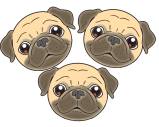  Safety Data Sheet: Three Little Pugs Nose & Paw Butter                             SECTION 1: Identification1.1 Product identifierProduct name: Three Little Pugs Nose & Paw ButterProduct number: 2Brand:  Furry Tails ™1.2 Other means of identification Pet Nose and Paw Butter1.3 Producer DetailsName: Elizre’s AcreAddress: 111 Wheeler RoadPrinceton, MA Telephone: (978) 660-66731.4 Supplier’s detailsName: Furry Tails™ Grooming Salon & SpaAddress: 160 Shrewsbury StreetHolden, MA 01520  United StatesTelephone 774-345-4121Email: furrytailsspa@charter.net1.5 Emergency phone number(s) 774-345-4121SECTION 2: Hazard identification2.1 Classification of the substance or mixtureGHS classification in accordance with OSHA (29 CFR 1910.1200)Not a hazardous substance or mixture.2.2 GHS label elements, including precautionary statementsNot a hazardous substance or mixture.2.3 Other hazards which do not result in classificationNot a hazardous substance or mixture.SECTION 3: Composition/information on ingredients3.2 Substances1. Illipe ButterCAS no: 68956-68-32. Babassu OilCAS no: 91078-92-13. Bacuri ButterCAS no:  N/A4. BeeswaxCAS no: 8012-89-35.Mango ButterCAS no: 90063-86-86. Cranberry Seed oilCAS no: 68956-68-67. JojobaCAS no: 061789-91-18. Sacha Inchi OilCAS no:  N/A9. Argan OilCAS no: 223747-87-310. Baobab OilCAS no: 91745-12-911. Seabuckthorn fruitCAS no: 225234-03-712. Castor OilCAS no: 8001-79-4Trade secret statement (OSHA 1910.1200(i))Trade secret statement (OSHA 1910.1200(i)) If Chemical Name/CAS No. is "proprietary" and/or weight % is listed as a range, the specific chemical identity and/or percentage of composition has been withheld as a trade secret.Version 1.0 Date of Issue: April 23, 2019, page 1 of 4 Safety Data SheetThree Little Pugs Nose & Paw Butter                             Version 1.0 Date of Issue: April 23, 2019, page 2 of 4 
SECTION 4: First‐aid measuresIf inhaled May cause slight irritation to throat, nose and lungs. If symptoms develop, moveperson the fresh air.In case of skin contact Non‐irritating under conditions of normal use. If irritation or allergic reactiondevelops, consult a physician.In case of eye contact May cause irritation. Hold eye open and rinse slowly and gently with water for15‐20 minutes. Remove contact lenses if present after the first 5 minutes thencontinue rinsing the eye. Call poison control center or doctor for treatment advice.If swallowed May cause gastrointestinal irritation if swallowed. Rinse mouth with water. Drinktwo glasses of water. Do not induce vomiting except on the advice of a physician.SECTION 5: Fire‐fighting measures5.1 Suitable extinguishing mediaWater and foam.5.2 Specific hazards arising from the chemicalN/A5.3 Special protective actions for fire‐fightersNo special firefighting equipment is needed, however, self‐contained breathing apparatus and protective clothing should be worn in fighting fires involving chemicals.SECTION 6: Accidental release measures6.1 Personal precautions, protective equipment and emergency proceduresNone.6.2 Environmental precautionsNone, product is biodegradable.6.3 Methods and materials for containment and cleaning upWash up spill area.SECTION 7: Handling and storage7.1 Precautions for safe handlingConsider normal working hygiene.7.2 Conditions for safe storage, including any incompatibilitiesStore in original, closed container.SECTION 8: Exposure controls/personal protection8.3 Individual protection measures, such as personal protective equipment (PPE)Eye/face protectionWear splash goggles if contact with material is likely.Skin protectionRubber or Neoprene Gloves if necessary.Respiratory protectionNormal room ventilation.SECTION 9: Physical and chemical propertiesInformation on basic physical and chemical propertiesAppearance/form Violet liquidOdor Floral/PleasantOdor threshold Not DeterminedpH 6.5‐7.5Melting point/freezing point Not DeterminedInitial boiling point and boiling range Not DeterminedFlash point Not DeterminedEvaporation rate Not DeterminedSafety Data SheetThree Little Pugs Nose & Paw Butter                             Version: 1.1, Date of issue: 2019-03-06, p. 3 of 4Flammability (solid, gas) N/AUpper/lower flammability limits N/AUpper/lower explosive limits N/AVapor pressure Not DeterminedVapor density Not DeterminedRelative density Not DeterminedSolubility(ies) Complete in waterPartition coefficient: n‐octanol/water Not DeterminedAuto‐ignition temperature N/ADecomposition temperature Not DeterminedViscosity Not DeterminedExplosive properties N/AOxidizing properties N/ASECTION 10: Stability and reactivity10.1 ReactivityHazardous Polymerization: Will not occur.10.2 Chemical stabilityProduct is stable under normal conditions.10.3 Possibility of hazardous reactionsNone known for mixture.10.4 Conditions to avoidNone known for mixture.10.5 Incompatible materialsNone known for mixture.10.6 Hazardous decomposition productsNone known for mixture.SECTION 11: Toxicological informationInformation on toxicological effectsAcute toxicityLikely routes of exposure include liquid contact to skin and splashes in the eyes.Skin corrosion/irritationSigns/symptoms may include irritation or allergic reaction.Serious eye damage/irritationSigns/symptoms may include irritation or allergic reaction.Respiratory or skin sensitizationUnknown for mixture.CarcinogenicityCarcinogenicity: NTP: Not listed ARC: Not listed OSHA: Not listedSECTION 12: Ecological informationToxicityNot known for mixture.Persistence and degradabilityNot known for mixture.Bioaccumulative potentialNot known for mixture.Mobility in soilNot known for mixture.Other adverse effectsNot known for mixture.Safety Data SheetThree Little Pugs Nose & Paw Butter                             Version: 1.1, Date of issue: 2019-03-06, p. 4 of 4SECTION 13: Disposal considerationsDisposal of the productDispose in accordance with prevailing local, state and federal regulations.SECTION 14: Transport informationDOT (US)Not dangerous goodsIMDGNot dangerousIATANot dangerousSECTION 15: Regulatory information15.2 Chemical Safety AssessmentNone known for mixtureUS FederalThe product described in this Safety Data Sheet is regulated under the Federal Food, Drug, and Cosmetics Act and is safe to use as per directions on container, box or accompanying literature (where applicable).CERCLA reportable quantity (RQ): None.SARA 313/302/304/311/312 chemicals: None.CanadaAll ingredients are CEPA approved for import to Canada. This product has been classified in accordance with the hazard criteria of the Canadian Controlled Products Regulations (CPR) and this SDS contains all information required by the CPR.US StatesCA Prop 65:This product is not subject to warning labeling under California Proposition 65.LTH 1FLAMMABILITY AL HAZARD 0PERSONAL PROTECTION BNFPA RatingSECTION 16: Other information16.1 Further information/disclaimerBe safe. Read our product safety information and pass it on. Product liability law requires it. The information provided in this Safety Data Sheet has been obtained from current sources believed to be reliable. The manufacturer provides no warranties; either expresses or implied and assumes no responsibility for the accuracy or completeness of the data contained herein. This information is offered for your information, consideration and investigation. You should satisfy yourself that you have all current data relevant to our particular use.